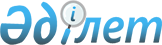 О внесении изменений и дополнений в постановление Правительства Республики Казахстан от 22 февраля 2010 года № 103Постановление Правительства Республики Казахстан от 31 декабря 2010 года № 1501

      Правительство Республики Казахстан ПОСТАНОВЛЯЕТ:



      1. Внести в постановление Правительства Республики Казахстан от 22 февраля 2010 года № 103 "Об утверждении Стратегического плана Агентства Республики Казахстан по управлению земельными ресурсами на 2010 - 2014 годы" (САПП Республики Казахстан, 2010 г., № 15-16, ст. 133) следующие изменения и дополнения:



      в Стратегическом плане Агентства Республики Казахстан по управлению земельными ресурсами на 2010 - 2014 годы, утвержденном указанным постановлением:



      в разделе 3 "Стратегические направления, цели и задачи деятельности":



      в Стратегическом направлении 2. Создание геодезической и картографической продукции, обеспечивающей нарастающую потребность государства и отраслей экономики:



      в задаче 2.1.2. Обеспечение обновления государственных топографических карт и городов крупномасштабными планами на основе цифровой аэрофотосъемки:



      в графе "2010 год" строки "Создание крупномасштабных планов городов" слово "Алматы" исключить;



      в разделе 6 "Бюджетные программы":



      в абзаце шестом цифры "17 448 863" заменить цифрами "17 695 641";



      в пункте 2 цифры "5 724 348" заменить цифрами "5 971 126";



      в приложении 3:



      в Бюджетной программе "004 "Обеспечение топографо-геодезической и картографической продукцией и ее хранение"":



      в разделе "Показатели количества":



      графы "2010 год" строки "Создание крупномасштабных планов городов" слово "Алматы" исключить;



      "Показатель количества" изложить в следующей редакции:

"                                                                  ";

      "Показатель результата" изложить в следующей редакции:

"                                                                  ";

      в графе "2010 год":



      в строке "Расходы на реализацию программы" цифры "1 772 608" заменить цифрами "2 019 386";



      в приложении 4:



      в таблице "Свод бюджетных расходов":



      в графе "2010 год":



      в строке "2. Программы, предлагаемые к разработке, из них" цифры "5 106 602" заменить цифрами "5 353 380";



      в строке "Текущие бюджетные программы" цифры "5 106 602" заменить цифрами "5 353 380";



      в строке "Бюджетная программа 004 "Обеспечение топографо-геодезической и картографической продукцией и ее хранение"" цифры "1 772 608" заменить цифрами "2 019 386";



      в строке "Всего расходов, из них" цифры "5 106 602" заменить цифрами "5 353 380";



      в строке "Текущие бюджетные программы" цифры "5 106 602" заменить цифрами "5 353 380";



      в приложении 5:



      в таблице "Распределение расходов по стратегическим направлениям, целям, задачам и бюджетным программам":



      в графе "2010 год":



      в строке "Агентство Республики Казахстан по управлению земельными ресурсами" цифры "5 106 602" заменить цифрами "5 353 380";



      в Стратегическом направлении 2. Создание геодезической и картографической продукции, обеспечивающей нарастающую потребность государства и отраслей экономики цифры "1 772 608" заменить цифрами "2 019 386";



      в строке "Бюджетная программа 004 "Обеспечение топографо-геодезической и картографической продукцией и ее хранение"" цифры "1 772 608" заменить цифрами "2 019 386".



      2. Настоящее постановление вводится в действие со дня подписания и подлежит официальному опубликованию.      Премьер-Министр

      Республики Казахстан                       К. Масимов
					© 2012. РГП на ПХВ «Институт законодательства и правовой информации Республики Казахстан» Министерства юстиции Республики Казахстан
				Показатели

количестваПриобретение специального

оборудования для выполнения

гидрографических и

топографических работшт.97Показатели

результатавыполнение аэрокосмической

съемки и обновление карт,

нивелирование сети, создание

морской карты%1,510,50,50,5Показатели

результатавыполнение аэрокосмической

съемки и обновление карт,

нивелирование сети, создание

морской карты%2,24455Показатели

результатавыполнение аэрокосмической

съемки и обновление карт,

нивелирование сети, создание

морской карты%11111Показатели

результатавыполнение аэрокосмической

съемки и обновление карт,

нивелирование сети, создание

морской карты%1382120